WEALTH TARGET STATEMENT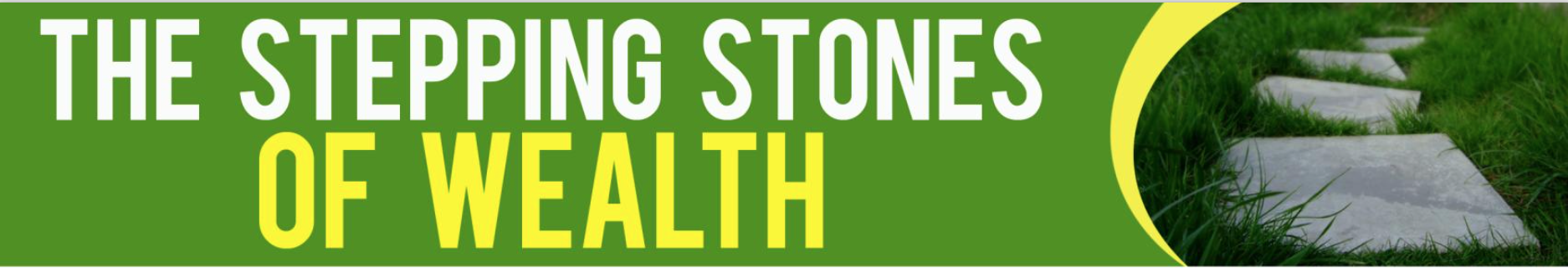 OUTCOME/VISIONEG: By December 2019 I will create financial freedom by replacing my families income with a passive income of 5 thousand dollars a month.WHYQuit jobFinancially freeLook after familyDonate to cancer research……201… 12 Month GoalsBy December 31 201… I will have ….….….….HOWTHREE MONTH ACTION PLANBy June 30 201… I will have created an eBook for saleBought my first Investment property……WEEKLY ACTION PLANResearch 10 propertiesMake an appointment with a finance brokerWrite an outline for my eBookWrite one blog post for my website…